Family Treegrandfather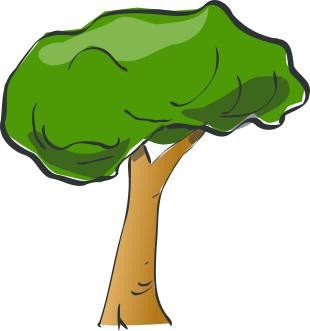 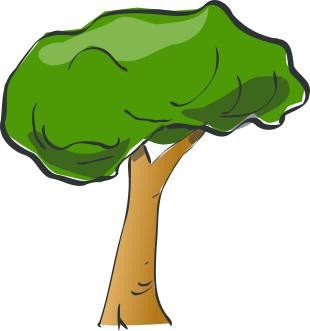 grandfathergrandmothergrandmothermother	father